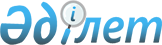 Қазақстан Республикасы Қаржы нарығын және қаржы ұйымдарын реттеу мен қадағалау агенттігі Басқармасының "Екінші деңгейдегі банктерде тәуекелдерді басқару және ішкі бақылау жүйелерінің болуына қойылатын талаптар жөніндегі Нұсқаулықты бекіту және Қазақстан Республикасы Қаржы нарығын және қаржы ұйымдарын реттеу мен қадағалау агенттігі Басқармасының "Қаржы нарығын және қаржы ұйымдарын реттеу мен қадағалау мәселелері бойынша Қазақстан Республикасының кейбір нормативтік құқықтық актілеріне өзгерістер енгізу туралы" 2005 жылғы 26 наурыздағы N 116 қаулысына өзгерістер енгізу туралы" 2005 жылғы 30 қыркүйектегі N 359 қаулысына өзгеріс енгізу туралы
					
			Күшін жойған
			
			
		
					Қазақстан Республикасы Қаржы нарығын және қаржы ұйымдарын реттеу мен қадағалау агенттігі Басқармасының 2008 жылғы 29 желтоқсандағы N 235 Қаулысы. Қазақстан Республикасының Әділет министрлігінде 2009 жылғы 10 ақпанда Нормативтік құқықтық кесімдерді мемлекеттік тіркеудің тізіліміне N 5543 болып енгізілді. Күші жойылды - Қазақстан Республикасы Ұлттық Банкі Басқармасының 2014 жылғы 26 ақпандағы № 29 қаулысымен      Ескерту. Күші жойылды - ҚР Ұлттық Банкі Басқармасының 26.02.2014 № 29 қаулысымен (01.01.2015 бастап қолданысқа енгізіледі).

      Екінші деңгейдегі банктердің қызметін реттейтін нормативтік құқықтық актілерді жетілдіру мақсатында, Қазақстан Республикасы Қаржы нарығын және қаржы ұйымдарын реттеу мен қадағалау агенттігінің Басқармасы (бұдан әрі – Агенттік) ҚАУЛЫ ЕТЕДІ: 



      1. Агенттік Басқармасының "Екінші деңгейдегі банктерде тәуекелдерді басқару және ішкі бақылау жүйелерінің болуына қойылатын талаптар жөніндегі Нұсқаулықты бекіту және Қазақстан Республикасы Қаржы нарығын және қаржы ұйымдарын реттеу мен қадағалау агенттігі Басқармасының "Қаржы нарығын және қаржы ұйымдарын реттеу мен қадағалау мәселелері бойынша Қазақстан Республикасының кейбір нормативтік құқықтық актілеріне өзгерістер енгізу туралы" 2005 жылғы 26 наурыздағы N 116 қаулысына өзгерістер енгізу туралы" 2005 жылғы 30 қыркүйектегі N 359 қаулысына (Нормативтік құқықтық актілерді мемлекеттік тіркеу тізілімінде N 3925 тіркелген), Агенттік Басқармасының "Екiншi деңгейдегi банктерде тәуекелдердi басқару және iшкi бақылау жүйелерiнiң болуына қойылатын талаптар жөнiндегi Нұсқаулықты бекiту және Қазақстан Республикасы Қаржы нарығын және қаржы ұйымдарын реттеу мен қадағалау агенттiгi Басқармасының "Қаржы нарығын және қаржы ұйымдарын реттеу мен қадағалау мәселелері бойынша Қазақстан Республикасының кейбір нормативтік құқықтық актiлерiне өзгерiстер енгiзу туралы" 2005 жылғы 26 наурыздағы N 116 қаулысына өзгерістер енгізу туралы" Қазақстан Республикасы Қаржы нарығын және қаржы ұйымдарын реттеу мен қадағалау агенттiгi Басқармасының 2005 жылғы 30 қыркүйектегi N 359 қаулысына өзгерiстер мен толықтырулар енгiзу туралы" 2006 жылғы 27 қазандағы N 234 қаулысымен (Нормативтік құқықтық актілерді мемлекеттік тіркеу тізілімінде N 4485 тіркелген) енгізілген өзгерістер мен толықтырулармен бірге мынадай өзгеріс енгізілсін: 



      көрсетілген қаулымен бекітілген Екiншi деңгейдегi банктерде тәуекелдердi басқару және iшкi бақылау жүйелерiнiң болуына қойылатын талаптар туралы нұсқаулықта: 



      3-тармақтың екінші абзацы алынып тасталсын. 



      2. Осы қаулы Қазақстан Республикасының Әділет министрлігінде мемлекеттік тіркеуден өткен күнінен бастап он төрт күн өткен соң қолданысқа енгізіледі. 



      3. Стратегия және талдау департаменті (Н.А. Әбдірахманов): 



      1) Заң департаментімен (Н.В. Сәрсенова) бірлесіп осы қаулыны Қазақстан Республикасының Әділет министрлігінде мемлекеттік тіркеуден өткізу шараларын қолға алсын; 



      2) Қазақстан Республикасының Әділет министрлігінде мемлекеттік тіркелген күннен бастап он күндік мерзімде осы қаулыны Агенттіктің мүдделі бөлімшелеріне, "Қазақстан қаржыгерлерінің қауымдастығы" заңды тұлғалар бірлестігіне мәлімет үшін жіберсін. 



      4. Агенттік Төрайымының қызметі (А.Ә. Кенже) осы қаулыны Қазақстан Республикасының бұқаралық ақпарат құралдарында жариялау шараларын қолға алсын. 



      5. Осы қаулының орындалуын бақылау Агенттік Төрайымының орынбасары Қ.Б. Қожахметовке жүктелсін.       Төрайым                                         Е. Бахмутова 
					© 2012. Қазақстан Республикасы Әділет министрлігінің «Қазақстан Республикасының Заңнама және құқықтық ақпарат институты» ШЖҚ РМК
				